                 ATHLETICS YUKON 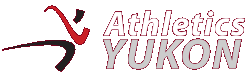 BOARD OF DIRECTORS MEETING                    April 17, 2018 – Sport YukonAGENDA/MINUTESPresent: Ben Yu-Schott; Bonnie Love; Rob Gillis; Kristen Johnston; Don White; Amelia Fraser; Kristy PetovelloRegrets: Lauren Whyte1.  Call to order:   19:062.  Additions to the agenda: Event turnout/Add ‘President’s News’ as a standing item3.  Approval of the agenda: Approved4.  Review of February 2018 minutes.5.  STANDING ITEMSLotteries Applications: Bonnie is submitting the five requests to people BMO Vancouver to lotteries.  This is being submitted tomorrow, April 18th.Funding Applications: YRAC and YS4LDon and Bonnie filled out all the paperwork for these funding applications.  YS4L has ben submitted.  Bonnie still needs to submit the YRAC application, pending the budget document that needs to accompany it. These funding applications take in considerations for equipment for new track for when it is built.  AY Timelines: Ben has secured the sponsorship for the Haeckel Hill race. Yukon Enegy is sponsoring this event with $350.AY website: put 2015-2020 strategic plan up on the website. Sanctioning forms link on Results page is broken. No links to sanctioning or affiliation forms on Services page. Remove “Discovery Days Race” under Affiliates on Services page. Sanctioning forms needs a bit of work before it is posted.Kristen is providing feedback to Bonnie for this.Rob will post the 2015-2020 strategic plan on the websitefix the broken links on the websiteremove the Discovery Days Race reference under Affiliates on Services page.Update all email references on webpage to the new email address which is in useAssist in configuring old email to forward to new emailCreate colour letterhead and share in drop box for standard communications.Kristen will post to face-book a callout to anyone who is interested in coaching track and field, or athletics.Age 9 to 99.Rob will copy the announcement over to website news feed.FH Track: Government wants to push ahead.  YESAB comments have been closed on March 20th.   At this point there is no contract issued to any contractors.Until trees start coming down do not consider the track out of services.The tree cutting must happen before nesting season for birds.We are planning our activities around as if the track is under construction this year and rubberized next year unless we hear otherwiseDon is in contact with Karen Thompson; and is providing feedback on specifications regarding the track build to IAAF standard.  Kristen also providing feedback (via Don).6.  OLD BUSINESS	Trailer Inventory: Bonnie to assign values to equipment items. Arctic Winter Games (Hay River, March 18 – 24, 2018): Great Time for all.  We brought home3 gold , 2 silver, and 2 bronzeRob will distribute all the photos to everyone on the board that Don gave.Next AWG in 2020 locally, start spreading the news for people to help out.Policy Development: discussion about existing policies – can we approve, change to a consistent format and put on the website. Table to next meeting.Sponsorship Policy: Lauren could not find policies from other jurisdictions on sponsorship. Suggestion is to add a new page to the website devoted completely to recognizing sponsors with bronze ($0 - $100), silver ($100 - $200) and gold ($200 – $300) levels of sponsorship.Some thoughts are minimum to be bronze should be more then $0.01.   Gold should extend past $200 unless we make a platinum category which is over $300.Kristy is looking into getting some draft polices she may have access to from when she was in Victoria.More discussion needs to be had regarding this; Table to next meetingAY Calendar: Baked One-Miler.Amelia has volunteered to do this eventSports Experts Grey Mountain Summer Solstice Fun Run/WalkKristy has volunteered to do this event (previously was Amelia).Yukon Energy Haekel hillStart location may change, Ben is looking into this.Thinking ‘Park and start at the wildlife viewing area’This is due to some complaints last year about where people were parking.Hand out Crocus RunThis is going to be pending weather, will keep people updated via web page and face bookSports Experts 5KM Fun Runs/WalkStart is still at the old FH parking lot, just past the new school on Lews.Equipment for this event is in the trailer.  Starts up after mothers day.Rob to reach out to Nancy to confirm information about the Coast Mountain Sport Trail Run Series.Ben confirmed with Nancy that she is still interested in leading/organizing these.Rob to populate the 2018 event calendar with more details.  Right now most of them are “More information to follow”Will contact the event organizers.Records project: Need to be keeping records of championships.Don has stuff from 80s and 90sWhat information do we have to collect?Bonnie will take first attempt at create a template to create.Include disclosure that the timing is done by hand (not electronic)7. NEW BUSINESSNew board member!Accepted Kristy Petovello as new board member.Rob will provide access to Dropbox, etc.Contact information was exchanged with group.Change AGM date or change bylaws – table to next meeting.Advertising the change in fee system on Facebook and websiteRemind people to use new form and fee systemRob will do website post; Ameila will do a Facebook post Rob will look to see if there is a way to integrate the calendar of events with Facebook.Updated sanctioning form:This was addressed in 5.4;  Kristen is providing feedback to Bonnie.Insurance renewal – email from Cameron Cheung to Bonnie and Lauren: email talks about coverage for “kayaking activities,” which is clearly a typo but should still be clarified with him.Bonnie will look into this and follow up with Cameron. She was not talking to him about kayaking activities. French article about running in the Yukon – publish? Rob will look to make a publishable document.Don sent Rob all the information for this.Tue/Thur event turnoutThe Tuesday and Thursday run turnout has been declining over the years. Is this something we should continue doing? Is it worth our time?We are committed for this year, but should talk about this in the future to see if this is worth our time for event turnout.The Tuesday runs should promote the fact that kids can also do this (Family friendly event)Discussion took place on the best way of doing this and if kids under 6 should be free if they are with an adult member.  ‘Kristen is looking into buying a sandwich board for events.  Add a ‘Presidents News’ standing item for future meetings.8. Next meeting date: May 8,2018 at 19:00Don will book.9. Adjourn:  20:45